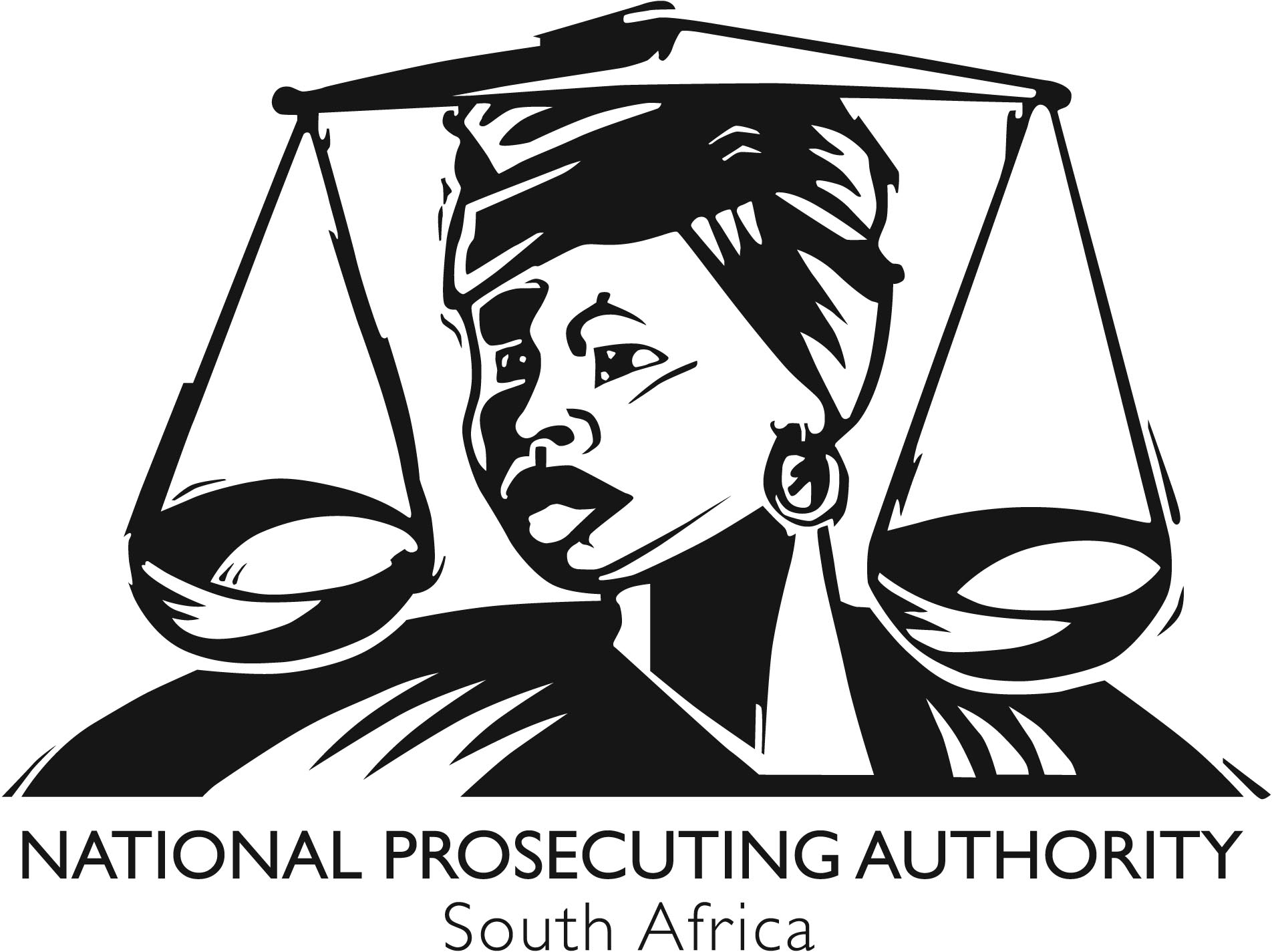 INVITATION TO BIDHard copies of the bid documents will be obtainable at VGM building (Corner Hartley and Westlake) 123 Westlake Avenue, Weavind Park, Silverton, Pretoria, and a soft copies of the bid document will be available on the NPA bid website: “www.npa.gov.za ”tender” NPA Office Hours:08:00 – 16h30 (Monday to Friday)	………..………………….AWARDED BIDSNoBid NumberDescription of serviceCompulsory Briefing session, date, time, venue.Closing date and Time Contact details1.NPA 18-14/15Appointment of a   service provider to conduct a crime and criminal justice survey amongst NPA customers in district, regional and high courts for a period of three (3) years (on an bi-annual basis for 2014/15, 2016/17 and 2018/19).Date: 06 February 2015. Venue: VGM Building (Corner Westlake & Hartley) 123 Westlake Avenue, Weavind Park, Silverton, PretoriaTime:  10H0023 February  2015 @ 11h00tenders@npa.gov.zaNoBid NumberDescription of serviceService ProviderContract PeriodB-BBEE PointsBid Amount1.NPA 13-14/15Appointment of a service provider for media monitoring services to the NPA for a period of three (3) years.Ornico Group Pty LtdThree (3) years0.00R 1,638,756.842.NPA 14-14/15Appointment of a service provider to provide facility management services at DPP Bloemfontein Offices for a period of twenty four (24) months.Ntsako Industries (Pty) LtdTwo (2) years10.00R 1,723,504.803.NPA 10-14/15Appointment of a service provider to provide facility management services at DDPP Durban for a period of three (3) yearsOffice Wide SolutionsThree (3) years8.00R 3,737,622.804.NPA 04-14/15Appointment of a service provider to provide facility management services at SCCU Pretoria Office for a period of three (3) yearsDelta Facilities ManagementThree (3) years10.00R 9 48672.735NPA 11-14/15Appointment of a service provider to supply and deliver prosecutor gowns, advocate jackets, bibs and senior counsel robes with a bag to NPA for a period of two (2) years.House of GraduatesTwo (2) years8.00R3, 163, 450.006NPA 07-14/15Appointment of a service provider to provide facility management services at DPP Northwest for a period of three (3) yearsSJR Security, CleaningServices Transportation CCThree (3) years8.00R 4,535,338.20